Type your full name 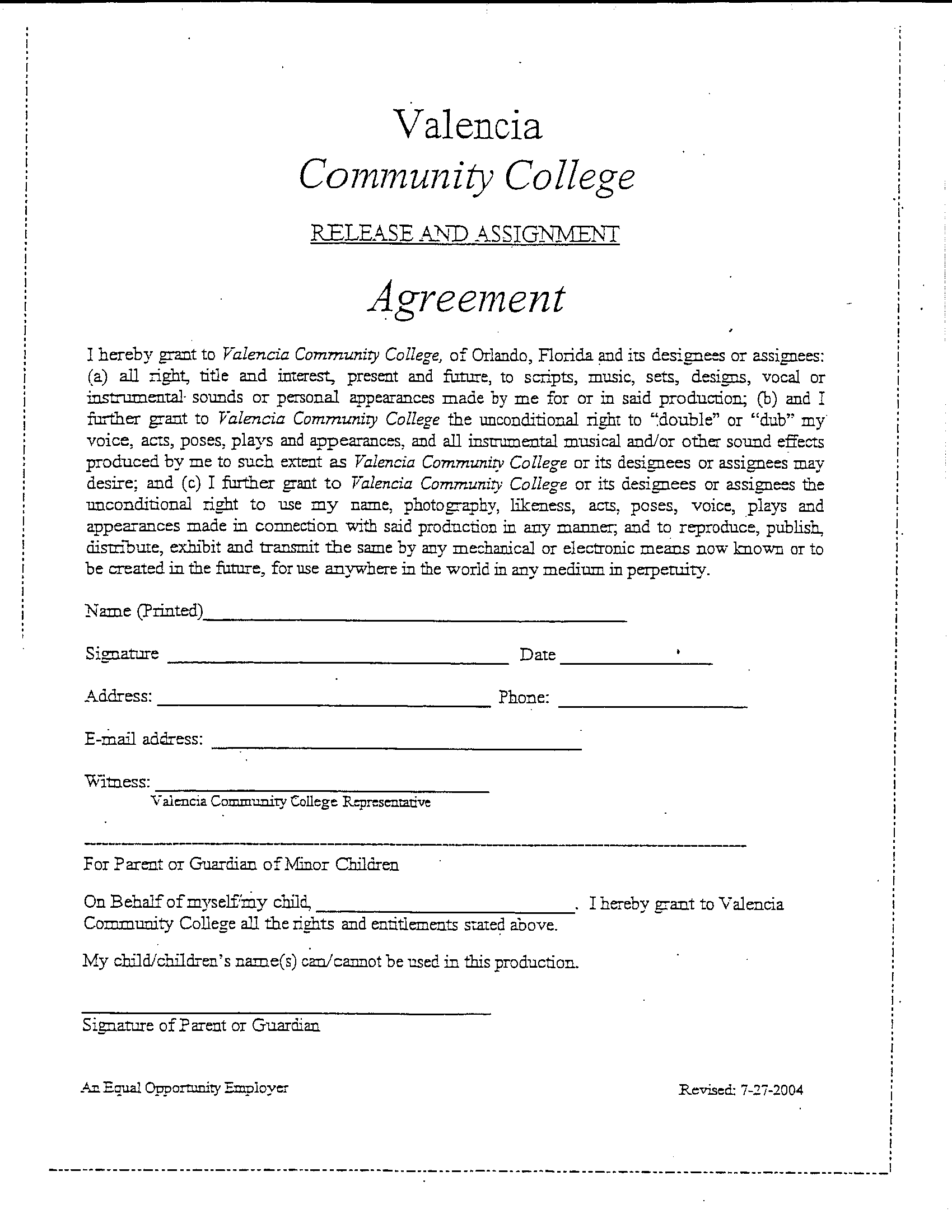 Please read and sign the media release form for online classes and proctoring purposes 
Name:                                                                                   Date:                                           .                                     
 